Chewelah Arts Guild 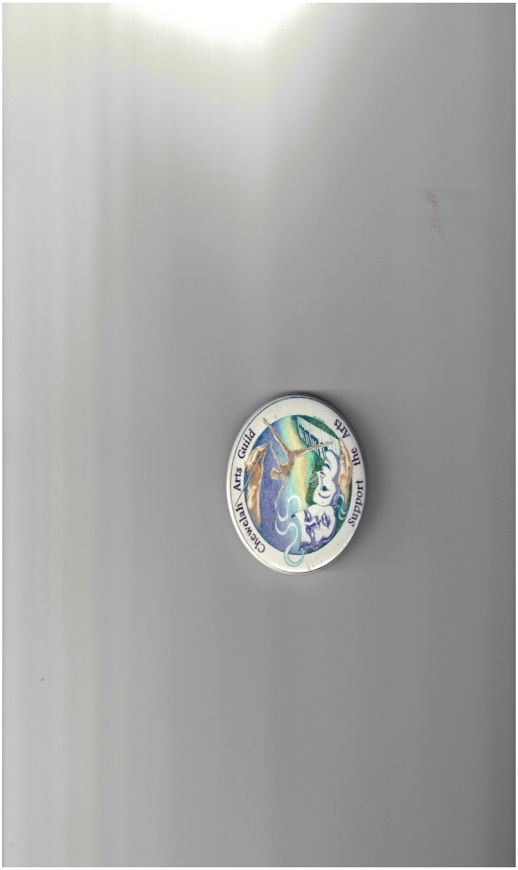 Annual Meeting MinutesFebruary 22, 2020Quartzite BreweryThe Chewelah Arts Guild Annual Meeting 2020 was held at the Quartzite Brewery. A wonderful continental breakfast was catered by The Bread Box. The meeting was called to order by President Pro tem Tom Bristol at 9:00 a.m. at Quartzite Brewery.Members Present: Tom Bristol, Diane Kinzler, Ardell Kinzler, Betty Myers, Kay Lupton, Gail Churape, Thelma McDarment, Patty West, Glenda Booth, Leslie Kristiansen, Indigo Kennedy, Suzanne Griepp, and Anita Talbott. Tom opened the meeting with a very informative vision of the Chewelah Arts Guild – past, present and future, Tom stated:The vision of creating an active, reasonable lifestyle with artistic notes and tones has been in hearts of many of Chewelah Arts Guild (CAG) activists for years. Tom went onto share that the Arts Guild in its 23 years has put a lot of effort forth into our community working a spin and twist in this town that we have found ourselves in, either by accident or by intension. In the last 10 years changes and gains in vibrancy in Chewelah are undeniable. CAG has helped shape the face of Chewelah from being an outskirt town dependent on a major industry & employer, almost dying almost … several times, to now being an emerging food, recreational  unique artist community. I don’t think it is much of a stretch to see Chewelah Arts Guild ‘s influence in being part of this emergence.Now other organizations are also emerging, becoming active in supporting the Arts: PACA – Center for the Arts, Aaron Hoff Cultural Center, Trails End Gallery. NEW creators Workshop, the Creative District and the always supportive Quartzite Brewery.After 23 years as an organization there is and always will be more work to be done and adjustments to be made to better ourselves as an organization and better serve our community.The Arts Guild will have to adjust its community position, CAG need to continue as a cohesive group with common vision and goals. Our unselfish good deeds and community support have been our powerful way of displaying and strengthening the CAG influence. The Arts Guild has always been a group of headstrong hardworking dedicated individuals. Kudos!I continue to be proud to be part of this organization and very much our emerging community development. The blend between being in a small town, in inspiring natural settings, in an active, artistic, diversified community continues to inspire and work for me! In these strange times, looking around the world WE are blessed to live here!Within the Arts Guild we are having some people changes that will influence CAG’s future. Our president in 2019 Dawn McClain left midseason… threw me out of my comfy VP role back into a temporary presidential role. We all miss Dawn and wish her the best  in her new life in the Sacramento area. Our treasurer for 2019 Terry Ely has stepped down. Robert Nein is stepping down from years of running almost singlehandedly the music events that have been such big successes. John Grumbach has stepped down from his Board position. Tabitha Baugh became burnt out from being head of Light Up the Park, a very large annual event for someone new to take on.Thank you to all active focused CAG members for their years of such dependable service. I don’t know what will happen with the void left by them, but I have no doubt that those voids will somehow be filled.I want to thank you ALL for enriching our community and our lives.Tom went onto share what is written in the Bylaws regarding the annual meeting; The annual meeting is a membership meeting not a Board meeting. The Bylaws say membership shall meet at least once a year, in February, at such date, time and place as determined by the Board for the purpose of electing Directors and transacting such other business as may properly come before the membership. The Chewelah Arts Guild monthly Board meeting we encourage all members to participate, we meet on the 3rd  Tuesday of each month at Chewelah Center for the Arts (PACA) 405 N 3rd St. E., Chewelah, WA from 5:30 to 7:00 p.m.  Tom had packets available for attendees which included: An Agenda, Current CAG Calendar, Dates to Remember, Current Board of Directors 2019-2020, Election of CAG Board Officers for 2020-2021, and financial reports.Upcoming/Recent Events, Activities and ReportsAnnual Community Art Show:Kay complimented the volunteers who worked diligently and gave many hours to make the art show a success. She gave Kudos to Suzanne and Leslie for continuing to make the art show a successful event for all.Rainbow Fund Mini-Grants:Tom stated that the scholarship and mini-grants applications are down. Tom went onto say that people are so busy with many things going on and does not believe the issue is the fault of CAG. Susanne commented that there might be some kind of roster provided for the art teachers to be aware of what could be provided to help them. We might consider looking into in the future.Kay suggested that we might consider revisiting how we promote the Rainbow Grant.  Annual Business Meeting:Annual Treasurers ReportTom included in the packet grafts that Terry Ely gave him; Expense by event, Income by Event, Net Income Analysis, Profit & Loss by event, and CAG 2019, 2020 Budget Report.  Diane K. said we have just over $42,000 in the bank. Regular Membership Meeting – to be set by Diane E. Selection of Officers by the new Board of Directors (within 2 weeks)Standing Committee – ChairsMembership – Diane E.PACA (Center for the Arts) – Tom B.Creative District – Diane E. – CAG Representative ?Website/Facebook/Publicity/ Social Media – Indigo KCalendar – Kay L.Rainbow Grants – Kay L.Events/Activities – ChairsAnnual Art Show – Leslie K. and Susanne G.Taste of Chewelah – Diane K. and Anita T.Music Committee - ?Pencil Drawing – Kay L.Home & Garden Show – Kay L. / Indigo K. / Thelma M.Quilt Show – Indigo K.Scholarship – Susanne G.Summer Art Camp – Kay L.Pecha Kucha – Leslie K. / Bud E.Children’s Pavilion – Kay L. / Tom B.Light Up the Park - ?Election of Board of DirectorsNominees for 2020 Chewelah Arts GuildTom stated there are five positions open:(term expires 2023) – Tabitha Baugh, Leslie Kristiansen and Betty Myers(term expires 2022) - Anita Talbott(term expires 2021) – Diane EvansTom asked if there were any nominations from the floor and/or write in nominations,  there were none.The ballots were tabulated and the results were 13 out of 13 yes votes for those nominated positions on the ballot. Elections of CAG Board Officers for 2020-2021	Leslie K. Nominated Indigo Kennedy to serve as President, Anita T. Seconded, Motion Carried.